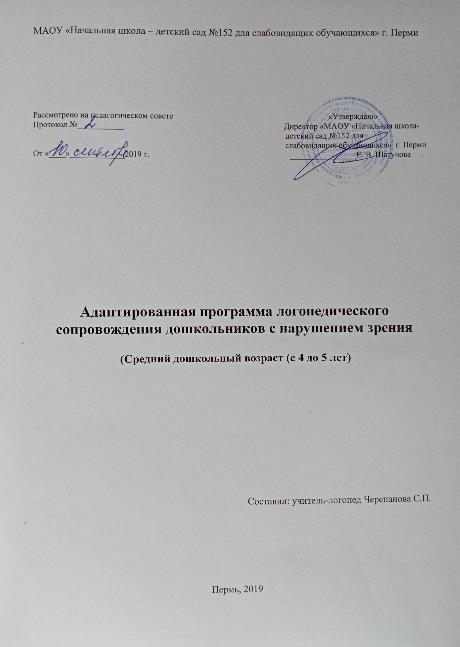 Адаптированная образовательная программа логопедического сопровождения дошкольников с нарушением зренияСредний дошкольный возраст (с 4 до 5 лет)СодержаниеЦелевой раздел1.1. Пояснительная записка.1.2.Цели и задачи программы. 1.3.Планируемые результаты. Средний дошкольный возраст (с 4 до 5 лет).1.4. Логопедическое обследование ребенка среднего дошкольного возраста. Содержательный раздел2.1. Психолого-педагогическая характеристика дошкольников с нарушением речи и зрения.2.2. Характеристика детей с тяжелыми нарушениями речи (общим недоразвитием речи).2.3. Особенности логопедической работы с детьми с нарушением зрения.  2.4.Содержание коррекционной деятельности. 2.4.1. Речевое развитие.2.4.2. Развитие осязания и мелкой моторики.2.4.3. Развитие ориентировки в пространстве.2.4.4. Развитие зрительного восприятия.2.4.5. Компьютерные логопедические технологии.2.4.6. Учебный план.2.4.7. Форма организации занятий.2.4.8. Примерная структура логопедического занятия.2.4.9. Календарно - тематическое планирование.2.5. Использование интерактивной компьютерной технологии. Тематическое планирование.3.      Организационный раздел3.1. Особенности предметно-развивающей среды логопедического кабинета для детей с нарушением зрения.3.2. Требования к пособиям.3.3. Развивающая предметно-пространственная среда кабинета учителя-логопеда.Специальная и методическая литератураПриложенияЦЕЛЕВОЙ РАЗДЕЛПОЯСНИТЕЛЬНАЯ ЗАПИСКАСовременное общество предъявляет всё более высокие требования к коммуникативной деятельности личности. Высокий уровень развития коммуникативных умений выступает залогом успешной адаптации в любой социальной среде. Это и объясняет практическую значимость освоения коммуникативных умений с раннего детства.Федеральный государственный образовательный стандарт дошкольного образования определяет целевые ориентиры дошкольного образования – социально-нормативные возрастные характеристики возможных достижений ребёнка на этапе завершения уровня дошкольного образования, среди которых речь занимает одно их центральных мест как самостоятельно формируемая функция, а также включается в качестве важного компонента в другие целевые ориентиры. Но не только это определяет необходимость развития с раннего возраста умения общаться.Речь как ведущее средство общения сопровождает все виды деятельности ребёнка. От качества речи, умения пользоваться ею в игре, на занятиях, при планировании и обсуждении рисунка, в наблюдении на прогулке, при обсуждении спектакля и т.д. зависит успешность деятельности ребёнка, его приятие сверстниками, авторитет и статусное положение в детском сообществе. Именно поэтому образовательная область «Речевое развитие», представленная в ФГОС,  занимает важное место в образовательной программе ДОУ.Кроме того, необходимо отметить, что данная программа реализуется в рамках работы с детьми среднего дошкольного возраста с нарушениями зрения и рассчитана на один год обучения. Часто зрительная патология у этих детей сочетается с рядом неврологических синдромов, что свидетельствует о повреждении отдельных мозговых структур. Это проявляется, прежде всего, в нарушении умственной работоспособности, произвольной деятельности и поведении детей, а также быстрой истощаемостью при занятии любым видом деятельности, повышенной возбудимостью, раздражительностью, двигательной расторможенностью и т.д. Также распространенным явлением среди данной группы детей является нарушение речи, которое носит стойкий характер. Речевые расстройства также оказывают отрицательное влияние на психическое развитие ребенка, эффективность его обучения и являются следствием пробелов в чувственном восприятии окружающего мира слабовидящим ребенком.Учитывая вышеизложенное, необходимо отметить, что педагогический процесс должен строиться с учётом как зрительной, так и речевой патологии этих детей. Нарушения у детей с недостатками речи своеобразны по выраженности, симптоматике и структуре. Вместе со зрительным дефектом они определяют неподготовленность детей с нарушением зрения к обучению в школе. У детей с нарушением зрения и общим недоразвитием речи наблюдается отставание в развитии речи, а также и нарушения внимания, памяти, быстрая истощаемость нервной системы. Важно, чтобы коррекционная логопедическая работа имела специфическую методическую направленность, проводилась дифференцированно и охватывала различные стороны речевой и познавательной деятельности. При таких условиях происходит не только развитие речи, но и сама речь становится мощным компенсаторным фактором.Комплексная коррекционно-логопедическая работа занимает существенное место во всей системе коррекционной работы с детьми, имеющими нарушения речи и зрения, в целях компенсации последствий зрительной патологии и дальнейшей подготовки их к обучению в школе.ЦЕЛЬ И ЗАДАЧИ ПРОГРАММЫЦель программы – своевременная профилактика и коррекция речевых нарушений у детей среднего дошкольного возраста, что способствует освоению адаптированной образовательной программы учреждения, разностороннему развитию и социальной адаптации каждого ребёнка с учётом его индивидуальных особенностей и особых образовательных потребностей.Задачи:Развивать у детей среднего дошкольного возраста общеречевые навыки (речевое дыхание, силу голоса, ритм, темп речи).Развивать артикуляционную моторику.Формировать правильное звукопроизношение.Развивать фонетико-фонематические средства речи и лексико-грамматические средства языка в соответствии со структурой дефекта.Развивать связную речь.Формировать мотивационную готовность ребенка к участию в коррекционном процессе с использованием компьютерных технологий.Данная логопедическая программа строится на основе:Примерной адаптированной программы коррекционно-развивающей работы в логопедической группе детского сада для детей с тяжелыми нарушениями речи (общим недоразвитием речи) с 3 до 7 лет. Издание третье, переработанное и дополненное в соответствии с ФГОС ДО. Автор — учитель-логопед высшей квалификационной категории, отличник народного образования Н. В. Нищева, 2015;Программы специальных (коррекционных) образовательных учреждений IV вида (для детей с нарушением зрения) под ред. Л.И. Плаксиной, 2003;Примерной адаптированной общеобразовательной программы дошкольного образования «От рождения до школы». Автор-составитель: Н.Е Веракса, Т.С.Комарова, М.А. Васильева, 2014.Данная программа включает специализированную компьютерную технологию коррекции общего недоразвития речи «Игры для Тигры»; развивающие интерактивные пособия и игры «Мерсибо»; электронные пособия и интерактивные тренажеры, разработанные в соответствии с ФГОС ДО.Программа составлена в соответствии с Законом Российской Федерации «Об образовании», Федеральным государственным образовательным стандартом дошкольного образования, Конвенцией ООН о правах ребенка, Всемирной декларацией об обеспечивании выживания, защиты и развития детей, Декларацией прав ребенка, Санитарно-эпидемиологическими требованиями к устройству, содержанию и организации режима работы в дошкольных организациях и в целях реализации Стратегии развития системы образования города Перми до 2030 года, а также, разработками отечественных ученых в области общей и специальной педагогики и психологии.Программа имеет в своей основе также следующие принципы:принцип индивидуализации, учета возможностей, особенностей развития и потребностей каждого ребенка;принцип признания каждого ребенка полноправным участником образовательного процесса;принцип поддержки детской инициативы и формирования познавательных интересов каждого ребенка;принципы интеграции усилий специалистов; принцип конкретности и доступности учебного материала, соответствия требований, методов, приемов и условия образования индивидуальным и возрастным особенностям детей;принцип систематичности и взаимосвязи учебного материала;принцип постепенности подачи учебного материала.ПЛАНИРУЕМЫЕ РЕЗУЛЬТАТЫ.СРЕДНИЙ ДОШКОЛЬНЫЙ ВОЗРАСТ (С 4 ДО 5 ЛЕТ)Речевое развитиеРебенок контактен, эмоциональные реакции адекватны, в общении проявляется эмоциональная стабильность; понимание обращенной речи приближается к норме; в активном словаре представлены существительные, глаголы, прилагательные, некоторые простые предлоги, сочинительные союзы; ребенок понимает различные формы словоизменения; может пересказать текст из трех-четырех простых предложений с опорой на картинку и небольшой помощью взрослого, пытается использовать сложносочиненные предложения; может составить описательный рассказ по вопросам; повторяет вслед за взрослым простые четверостишья; различает нарушенные и ненарушенные в произношении звуки, владеет простыми формами фонематического анализа; речь ребенка интонирована.Познавательное развитиеОриентируется в пространстве и в схеме собственного тела, показывает по просьбе взрослого предметы, которые находятся вверху, внизу, впереди, сзади, слева, справа); показывает правый глаз, левый глаз, правое ухо, левое ухо; складывает картинку из 4—6 частей со всеми видами разреза; складывает из палочек предложенные изображения; умеет проводить анализ объектов, называя целое, а потом вычленяя его части, детали;ориентируется в пространстве и определяет положение предметов относительно себя; у ребенка сформированы обобщающие понятия: деревья, овощи, фрукты, цветы, животные, птицы, рыбы, насекомые, транспорт, игрушки, одежда, обувь, посуда, мебель; ребенок умеет обобщать предметы по определенным признакам и классифицировать их; умеет устанавливать некоторые причинно-следственные.Социально-коммуникативное развитиеРебенок принимает активное участие в коллективных играх, изменяет ролевое поведение в игре, проявляет инициативность в игровой деятельности, организует игры на бытовые и сказочные сюжеты; принимает участие в других видах совместной деятельности; умеет регулировать свое поведение на основе усвоенных норм и правил; положительно оценивает себя и свои возможности; владеет коммуникативными навыками, умеет здороваться, прощаться, благодарить, спрашивать разрешения, поздравлять с праздником, умет выразить свои чувства словами; знает свои имя и фамилию, имена и отчества родителей и других членов семьи, имена и отчества педагогов; знает, в какой стране и в каком населенном пункте он живет; с охотой выполняет поручения взрослых, помогает готовить материалы и оборудование для совместной деятельности, а потом помогает убирать их; убирает игровое оборудование, закончив игры; с удовольствием принимает участие в продуктивной трудовой деятельности; имеет представления о труде взрослых, названиях профессий, трудовых действиях представителей этих профессий, понимает значимость труда взрослых.Художественно-эстетическое развитиеРебенок знаком с произведениями различной тематики, эмоционально реагирует на прочитанное, высказывает свое отношение к нему, может оценить поступки героев, пересказывает произведения по данному плану, участвует в их драматизации, читает стихи; в лепке создает образы знакомых предметов или персонажей; в аппликации создает композиции из вырезанных форм; умеет в движении передавать характер музыки, выразительно танцует, поет, участвует в музыкальных играх, без ошибок дифференцирует звучание нескольких игрушек, музыкальных инструментов, определяет направление звука, воспроизводит предложенные педагогом ритмы.Физическое развитиеОбщая и ручная моторика ребенка практически развиты, движения выполняются в полном объеме, нормальном темпе; координация движений практически не нарушена; ребенок ходит прямо, свободно, не опуская голову;умеет бросать мяч от груди, из-за головы и ловить его двумя руками; может ходить по гимнастической скамейке, удерживая равновесие; охотно выполняет гигиенические процедуры, знает, что нужно ежедневно гулять, делать зарядку; у ребенка сформированы навыки безопасного поведения дома, в детском саду, на улице, в транспорте; в мимической мускулатуре движения выполняются в полном объеме и точно, синкинезии отсутствуют; артикуляционная моторика практически в норме, движения выполняются в полном объеме и точно; переключаемость в норме; синкинезии и тремор отсутствуют; саливация в норме.ЛОГОПЕДИЧЕСКОЕ ОБСЛЕДОВАНИЕ РЕБЕНКА СРЕДНЕГО ДОШКОЛЬНОГО ВОЗРАСТАЗадачами логопедического обследования ребенка дошкольного возраста с нарушением зрения  являются выявление особенностей общего и речевого развития детей: состояния компонентов речевой системы, соотношения развития различных компонентов речи, сопоставление уровня развития языковых средств с их активизацией (использованием в речевой деятельности).      Логопедическое обследование позволяет выявить не только негативную симптоматику в отношении общего и речевого развития ребенка, но и позитивные симптомы, компенсаторные возможности, зону ближайшего развития.Логопедическое обследование позволяет решать задачи развивающего обучения и адаптировать программу в соответствии с возможностями и способностями каждого ребенка.Для проведения логопедического обследования используется «Альбом для обследования речевого развития детей 3-7 лет (экспресс-диагностика)»: Методическое издание. – Пермь, 2015.Авторы Тверская О.Н., Кряжевская Е.Г. Диагностический инструментарий включает в себя: иллюстративный материал; схемы обследования речи детей и задания к ним; протоколы обследования.Экспресс-диагностика  проводится индивидуально и включает следующие разделы:Обследование активного словаря.Обследование грамматического строя.Обследование слоговой структуры слова.Обследование фонематического восприятия, фонематического анализа и синтеза, фонематических представлений.Обследование связной речи.Обследование звукопроизношения.СОДЕРЖАТЕЛЬНЫЙ РАЗДЕЛ2.1. ПСИХОЛОГО-ПЕДАГОГИЧЕСКАЯ ХАРАКТЕРИСТИКА ДОШКОЛЬНИКОВ  С  НАРУШЕНИЕМ РЕЧИ И ЗРЕНИЯОрганизация логопедической работы предполагает предварительное выделение ведущей недостаточности в структуре речевого нарушения при разных речевых аномалиях, а также учёт особенностей зрительной патологии с целью оптимизации коррекционно-развивающего процесса.Особенностью детей с амблиопией, косоглазием является монокулярное видение, в связи с чем страдает точность, полнота зрительного восприятия, наблюдается неспособность глаза выделять точное местоположение объекта в пространстве, выделение объемных признаков предметов. Знания этих детей о предметном мире носят частичный, неполный и фрагментарный характер; недостаточны их представления о собственных возможностях зрительного анализатора. Детям с нарушением зрения свойственны как снижение темпа и качества приема и переработки информации, так и ограниченность и неполнота формирования образов и понятий.У детей с нарушениями зрения наблюдаются отклонения в эмоционально-волевой сфере. Дети не всегда бывают активны, не проявляют желания организовывать, участвовать в различных видах детской деятельности, часто предпочитают играть в одиночку.У детей с косоглазием и амблиопией из-за ограничения чувственного опыта возникают значительные затруднения предметно-практической и словесной ориентировки в пространстве. Для них характерно искаженное восприятие предметов и их расположения в пространстве, обусловленное низкой остротой зрения и имеющимися нарушениями других зрительных функций (цветового зрения, поля зрения, характера зрения). За счет монокулярного видения пространства у детей затруднена ориентация в пространстве на уровне предметно-практических действий, так как многие из признаков зрительно не воспринимаются.У детей с нарушенным зрением отсутствуют четкие представления о своем теле и связи между пространственным расположением парно-противоположных направлений своего тела с их словесными обозначениями: отмечаются фрагментарность и неустойчивость пространственных представлений о своем теле, что делает затруднительным практическую ориентировку «на себе» и перенос действий в конкретные предметно-пространственные ситуации.Нарушение глазодвигательных функций у детей с амблиопией и косоглазием вызывает ошибки при выделении таких пространственных признаков предметов, как форма, величина, объем. Монокулярный характер зрения детей с амблиопией и косоглазием затрудняет выполнение ими различных ориентировочных действий с объемными предметами, не позволяет правильно определить, насколько удалены предметы, на каком расстоянии от них они находятся. Детям с нарушениями зрения свойственно неумение получать информацию о пространстве с помощью сохранных анализаторов и использовать ее в самостоятельной практической ориентировке. Поэтому задача формирования полисенсорного восприятия является необходимой и важной.Развитие речи детей с амблиопией и косоглазием также имеет свои особенности. Овладение обобщающими словами и уровень выделения общих признаков предметов значительно снижены в сравнении с детьми с нормальным зрением, что затрудняет формирование предметно-практических действий сравнения, классификации предметов по общим или отдельным признакам. Процесс формирования умения строить описательный рассказ сдерживается из-за недостаточности зрительно-сенсорного опыта, трудностей анализа зрительных признаков в изображении и понимания смысла изображений.Детям с косоглазием и амблиопией недостает представлений о собственных возможностях зрительного анализатора, что приводит к недостаточности осознания своих возможностей. Они не умеют пользоваться сохранными анализаторами для восполнения недостаточности зрительной информации.У детей с косоглазием и амблиопией наблюдаются неточные сведения о собственных сенсорно-перцептивных возможностях, о внешних признаках, строении, функциональном назначении органов чувств, что не позволяет ребенку с патологией зрения активно включиться в процесс компенсации собственного дефекта. При этом у детей практически отсутствует планомерное обследование предметов как зрением, так и сохранными анализаторами, снижена их перцептивная активность. Косоглазие и амблиопия, как сложный зрительный дефект, обуславливают появление отклонений в развитии двигательной сферы детей, приводя к снижению их двигательной активности, сложностям ориентировки в пространстве и овладения движениями.У детей с косоглазием и амблиопией могут наблюдаться невротические проявления, которые имеют свою специфику и причины.Причинами появления невротических реакций могут выступать различные факторы: само заболевание и связанное с ним лечение, направленное на возбуждение центральной нервной системы, широкий диапазон лечебно-педагогических мероприятий.При отсутствии специальной психолого-педагогической коррекции побочных влияний лечебного процесса на психику ребенка дети с нарушенным зрением долгое время испытывают дискомфорт по отношению к лечению. Таким детям необходим индивидуальный подход, обеспечение специальной психолого-педагогической помощи с учетом их возможностей ориентации в окружающем мире, обучение ребёнка за счет активизации сохранных анализаторов, улучшение контакта со сверстниками на уровне доступных для них игр и детских видов деятельности. Важно формировать у детей понимание необходимости лечения зрения.Таким образом, процесс компенсации зрительной недостаточности у детей с нарушенным зрением осуществляется только в условиях специально организованной помощи на условиях дифференцированного подхода к детям в зависимости от выраженности дефекта.2.2. ХАРАКТЕРИСТИКА ДЕТЕЙ С ТЯЖЕЛЫМИ НАРУШЕНИЯМИ РЕЧИДошкольники с тяжелыми нарушениями речи (общим недоразвитием речи) — это дети с поражением центральной нервной системы, у которых стойкое речевое расстройство сочетается с различными особенностями психической деятельности.Общее недоразвитие речи рассматривается как системное нарушение речевой деятельности, сложные речевые расстройства, при которых у детей нарушено формирование всех компонентов речевой системы, касающихся и звуковой, и смысловой сторон, при нормальном слухе и сохранном интеллекте (Левина Р. Е., Филичева Т. Б., Чиркина Г. В.).Речевая недостаточность при общем недоразвитии речи у дошкольников может варьироваться от полного отсутствия речи до развернутой речи с выраженными проявлениями лексико-грамматического и фонетико-фонематического недоразвития (Левина Р. Е.).В настоящее время выделяют четыре уровня речевого развития, отражающие состояние всех компонентов языковой системы у детей с общим недоразвитием речи (Филичева Т. Б.).При первом уровне речевого развития речевые средства ребенка ограничены, активный словарь практически не сформирован и состоит из звукоподражаний, звукокомплексов, лепетных слов. Высказывания сопровождаются жестами и мимикой. Характерна многозначность употребляемых слов, когда одни и те же лепетные слова используются для обозначения разных предметов, явлений, действий. Возможна замена названий предметов названиями действий и наоборот. В активной речи преобладают корневые слова, лишенные флексий. Пассивный словарь шире активного, но тоже крайне ограничен. Практически отсутствует понимание категории числа существительных и глаголов, времени, рода, падежа. Произношение звуков носит диффузный характер. Фонематическое развитие находится в зачаточном состоянии. Ограничена способность восприятия и воспроизведения слоговой структуры слова.При переходе ко второму уровню речевого развития речевая активность ребенка возрастает. Активный словарный запас расширяется за счет обиходной предметной и глагольной лексики. Возможно использование местоимений, союзов и иногда простых предлогов. В самостоятельных высказываниях ребенка уже есть простые нераспространенные предложения. При этом отмечаются грубые ошибки в употреблении грамматических конструкций, отсутствует согласование прилагательных с существительными, отмечается смешение падежных форм и т. д. Понимание обращенной речи значительно развивается, хотя пассивный словарный запас ограничен, не сформирован предметный и глагольный словарь, связанный с трудовыми действиями взрослых, растительным и животным миром. Отмечается незнание не только оттенков цветов, но и основных цветов. Типичны грубые нарушения слоговой структуры и звуконаполняемости слов. У детей выявляется недостаточность фонетической стороны речи (большое количество несформированных звуков).Третий уровень речевого развития характеризуется наличием развернутой фразовой речи с элементами лексико-грамматического и фонетико-фонематического недоразвития. Отмечаются попытки употребления даже предложений сложных конструкций. Лексика ребенка включает все части речи. При этом может наблюдаться неточное употребление лексических значений слов. Появляются первые навыки словообразования. Ребенок образует существительные и прилагательные с уменьшительными суффиксами, глаголы движения с приставками. Отмечаются трудности при образовании прилагательных от существительных. По-прежнему отмечаются множественные аграмматизмы. Ребенок может неправильно употреблять предлоги, допускает ошибки в согласовании прилагательных и числительных с существительными. Характерно недифференцированное произношение звуков, причем замены могут быть нестойкими. Недостатки произношения могут выражаться в искажении, замене или смешении звуков. Более устойчивым становится произношение слов сложной слоговой структуры. Ребенок может повторять трех- и четырехсложные слова вслед за взрослым, но искажает их в речевом потоке. Понимание речи приближается к норме, хотя отмечается недостаточное понимание значений слов, выраженных приставками и суффиксами.Четвертый уровень речевого развития (Филичева Т. Б.) характеризуется незначительными нарушениями компонентов языковой системы ребенка. Отмечается недостаточная дифференциация звуков: [т-т’-с-с’-ц], [р-р’-л-л’-j] и др. Характерны своеобразные нарушения слоговой структуры слов, проявляющиеся в неспособности ребенка удерживать в памяти фонематический образ слова при понимании его значения. Следствием этого является искажение звуконаполняемости слов в различных вариантах. Недостаточная внятность речи и нечеткая дикция оставляют впечатление «смазанности». Все это показатели не закончившегося процесса фонемообразования. Остаются стойкими ошибки при употреблении суффиксов (единичности, эмоционально-оттеночных, уменьшительно-ласкательных, увеличительных). Отмечаются трудности в образовании сложных слов. Кроме того, ребенок испытывает затруднения при планировании высказывания и отборе соответствующих языковых средств, что обуславливает своеобразие его связной речи. Особую трудность для этой категории детей представляют сложные предложения с разными придаточными.Дети с общим недоразвитием речи имеют по сравнению с возрастной нормой особенности развития сенсомоторных, высших психических функций, психической активности.2.3. ОСОБЕННОСТИ ЛОГОПЕДИЧЕСКОЙ РАБОТЫ С ДЕТЬМИ С НАРУШЕНИЕМ ЗРЕНИЯСпецифика работы учителя-логопеда с детьми, имеющими нарушения зрения, заключается в том, что она требует знаний в области офтальмологии, тифлопедагогики, владения соответствующими приемами обучения, применения специальных средств наглядности.Коррекционная логопедическая работа с детьми с амблиопией и косоглазием осуществляется в специализированном ДОУ на фоне специального лечения, которое носит комплексный плеопто-ортопто-хирурго-диплопто-стереоскопический характер. Учитель-логопед должен знать этапы лечения, на которых на которых находятся дети-логопаты, и строить коррекционную логопедическую работу с учетом решаемых врачом-офтальмологом задач.Плеоптические упражнения направлены на повышение зрения амблиопического глаза. Наиболее эффективным методом является прямая окклюзия. При выключении из акта зрения хорошо видящего глаза вся зрительная нагрузка падает на амблиопичный глаз, который вынужден раскрывать все свои возможности. Это позволяет добиться либо одинаковой остроты зрения обоих глаз  и перехода монолатерального косоглазия в альтернирующее, либо повышения остроты зрения амблиопичного глаза до 0,3 – 0,4, что создает возможность для совместной работы обоих глаз.В этот период рекомендуются следующие игры и упражнения: - обводка через кальку контурных изображений (Дорисуй по точкам, Обведи и заштрихуй, Угадай предмет, Обведи по контуру, Дорисуй вторую половину;- нанизывание бус;- сличение изображений (Что неправильно нарисовал художник, Парные картинки, Найди похожие предметы, Что изменилось, Найди ошибки);- классификация предметов (Найди похожие предметы, Разложи по группам, Какой предмет лишний, Добавь предмет);- игры-лабиринты (Цветная прогулка, Найди дорожку, Поймай рыбку, Приведи детеныша к маме);- использование электрифицированных игрушек (Сколько огоньков – столько слогов, Что ближе, что дальше?);- составление разрезанного на части изображения (Составь домик из геометрических фигур).Ортоптические упражнения направлены на развитие бинокулярного зрения, имеют своей целью восстановление способности к слиянию двух изображений в одно и проводятся на синотипных (гаплоскопических) аппаратах в зависимости от остроты и характера зрения, а также возраста детей.В данный период рекомендуются:- составление разрезанного на части изображения (Моделирование картины, Сложи картинку, Выложи так же, Дорисуй вторую половинку, 1-2-3 (разложи картинки на первом, втором и дальнем плане);- выделение из фона замаскированного объекта (Угадай, кто прячется, Узнай предмет, Узнай по контуру, Узнай по силуэту);- опознание изображения по какой-либо отдельной части (Кто без чего?, Узнай по детали, Найди ошибку, Как не бывает, Что забыл нарисовать художник);- опознание перевернутых, зашумленных изображений (в различных условиях предъявления) Кто ближе, кто дальше? (на зашумленных рисунках), Узнай и назови, Кто здесь спрятался?, Кто больше увидит и назовет?).В начале этапа предъявляется стимульный материал размером 7 – 10 см., позднее размером 3 – 5 см.Комплекс плеопто-ортоптических упражнений, проводимый в предоперационный период, имеет целью повышение остроты зрения косящего глаза, обеспечение комплекс мероприятий, нацеленных на устранение подавления зрительных впечатлений косящего глаза в естественных условиях и восстановление фиксации предмета двумя глазами.Стереопттические упражнения применяются, когда восстановилось симметричное положение глаз и бинокулярное зрение. Такие упражнения позволяют добиваться нормального глубинного зрения и тем самым закреплять результаты лечения косоглазия, развивают видение (окраска, распределение светотени, пересечение контуров).В этот период рекомендованы игры и упражнения на оценку глубины пространства (Колодец, Рыбалка, Дорожки, Бадминтон, Настольный теннис, Волейбол, Чтение с решеткой).Для всех используемых на логопедических занятиях игр словарный материал подбирается с учетом нарушений речи дошкольников и этапов коррекционной работы (постановка, автоматизация, дифференциация звуков; работа над лексико-грамматическими компонентами речи и т.д.). Например, предлагая детям дорисовать предмет по точкам, обвести по контуру или сложить целое из частей, логопед выбирает объект с названием, содержащим звуки, над которыми ведется работа; предлагая детям «Цветную прогулку», учитель-логопед одним детям дает задание найти в кабинете желтые и голубые игрушки (для автоматизации звука /л/), другим – красные и розовые (для автоматизации звука /р/). Для развития слухового внимания и фонематического слуха в стереоскопический период можно провести игру «Ударь столько раз – сколько слогов услышал»: логопед произносит слово, ребенок определяет количество слогов и ударяет молоточком по большому напольному кубу.Обязательным элементом коррекционной работы с детьми, имеющими нарушения зрения, является зрительная гимнастика, которая проводится несколько раз по 3 – 5 минут в течение дня в процессе бытовой, игровой деятельности, на прогулке, перед занятиями, во время них и между ними. После устойчивой зрительной фиксации, развитие подвижности глаз, перевод монолатерального косоглазия в альтернирующее.Послеоперационный этап направлен на восстановление и развитие бинокулярного зрения и содержит те же мероприятия, что и дооперационный. На этом этапе широко применяется метод лечения косоглазия – диплоптика –зрительной работы на логопедических занятиях (рассматривание предметов, изображенных на картинках объектов, штриховании предметов) также необходима зрительная гимнастика. Для зрительной гимнастики рекомендуются упражнения – движения глаза (голова неподвижна):- вправо – влево;- вверх – вниз;- далеко – близко;- по кругу – слева направо;- по диагонали – сверху вниз.Предмет (должен быть крупным, ярким) для зрительной гимнастики демонстрируется в медленном темпе, чуть выше уровня глаз впереди сидящих детей, чтобы ребенок до конца проследил его движение. Для детей с нарушением зрения характерны двигательные расстройства. Их устранению содействует применение игр с речевым материалом и движениями, хороводом.2.4. СОДЕРЖАНИЕ КОРРЕКЦИОННОЙ ДЕЯТЕЛЬНОСТИКоррекционная работа учителя-логопеда направлена на развитие речи, познавательной деятельности и активизацию двигательной сферы ребенка. Таким образом, в системе специальных занятий осуществляется комплексный многосторонний подход к коррекции развития детей, что обеспечивает активизацию деятельности сохранных анализаторов, моторной деятельности, развитие проприоцептивной чувствительности у детей с нарушением сенсорной сферы.При организации занятий особое внимание обращается на использование сохранного зрения у детей. При выборе и создании дидактического материала учитывается его величина и интенсивность окраски. Целесообразно подготавливать большое количество предметов и игрушек одного типа. Весь дидактический материал и наглядный материал, используемый учителем-логопедом на занятии, должен быть предметным, по возможности взятым из реального мира (свежие овощи, фрукты, ягоды и т. д., а также муляжи, макеты, чучела и др.). В занятия включаются зрительные гимнастики и упражнения для развития зрительного восприятия, зрительно-пространственных представлений. Также на логопедических занятиях активно используются компьютерные логопедические технологии, интерактивные тренажеры.Для детей с нарушением зрения характерны двигательные расстройства. Их устранению содействует применение игр с речевым материалом и движениями, хороводов и др.Для профилактики зрительного утомления и предупреждения прогрессирования глазных болезней следует чередовать периоды зрительного восприятия на близком и дальнем расстоянии от глаз.Важно, чтобы коррекционная логопедическая работа имела специфическую методическую направленность, проводилась дифференцированно и охватывала различные стороны речевой и познавательной деятельности. При таких условиях происходит не только развитие речи, но и сама речь становится мощным компенсаторным фактором.Программа рассчитана на 1 год обучения и предназначена для работы с детьми 4-5 лет, имеющими сочетанные нарушения зрения и речи. Занятия проводятся индивидуально и малыми подгруппами, во второй половине дня.Работа учителя-логопеда направлена как на коррекцию нарушений речи, так и на развитие зрительного восприятия, пространственной ориентировки, мелкой моторики, создание стимулирующей среды обучения, способствующей социальному и когнитивному развитию детей путём использования логопедических компьютерных технологий.2.4.1. РЕЧЕВОЕ РАЗВИТИЕРАЗВИТИЕ СЛОВАРЯРаботать над накоплением пассивного словарного запаса и активизацией в речи существительных, глаголов, прилагательных по всем изучаемым лексическим темам на основе ознакомления с окружающим, расширения представлений о предметах ближайшего окружения, явлениях общественной жизни и природы.Учить понимать обобщающее значение слов и формировать обобщающие понятия. Расширять словарь за счет активного усвоения и использования в экспрессивной речи личных местоименных форм, притяжательных местоимений, притяжательных прилагательных, определительных местоимений, наречий, количественных и порядковых числительных. Сформировать понимание простых предлогов.ФОРМИРОВАНИЕ ГРАММАТИЧЕСКОГО СТРОЯ РЕЧИУчить различать и употреблять существительные мужского, женского и среднего рода в единственном и множественном числе в именительном падеже.Формировать умение понимать вопросы косвенных падежейи употреблять существительные мужского, женского и среднего рода в косвенных падежахсначала в беспредложных конструкциях, затем в предложных конструкциях с простыми предлогами.Учить образовывать и использовать в речи существительные с уменьшительно-ласкательными суффиксами.Формировать умение образовывать и использовать в речи глаголы в повелительном наклонении, инфинитиве, в настоящем и прошедшем времени в изъявительном наклонении.Учить различатьи употреблять противоположные по значению названия действий и признаков.Обучать согласованию притяжательных местоимений и имен прилагательныхс существительными мужского, женского и среднего рода.Формировать умение согласовывать числительные с существительнымимужского и женского рода.Формировать умение составлять предложения из нескольких слов по вопросам, по картинке и по демонстрации действия. РАЗВИТИЕ ФОНЕТИКО-ФОНЕМАТИЧЕСКОЙ СИСТЕМЫ ЯЗЫКА И НАВЫКОВ ЯЗЫКОВОГО АНАЛИЗАРазвитие просодической стороны речиФормировать правильное речевое дыхание и длительный ротовой выдох.Формировать навык мягкого голосоведения.Воспитывать правильный умеренный темп речи (по подражанию логопеду).Развивать ритмичность и интонационную выразительность речи, модуляцию голоса. Коррекция произносительной стороны речиУточнить произношение гласных звуков и согласных раннего онтогенеза в свободной речевой деятельности.Активизировать движения речевого аппарата, готовить его к формированию звуков всех групп.Сформировать правильные уклады свистящих и шипящих звуков, автоматизировать поставленные звуки в игровой и свободной речевой деятельности.Работа над слоговой структурой словаФормировать умение различать на слух длинные и короткие слова. Формировать умение запоминать и воспроизводить цепочки слогов со сменой ударения и интонации; цепочки слогов с разными согласными и одинаковыми гласными; цепочки слогов со стечением согласных.Научить правильно передавать ритмический рисунок двухсложных и трехсложных слов, состоящих из открытых слогов; односложных слов; двухсложных слов со стечением согласных с простым звуковым наполнением со зрительной опорой.Совершенствование фонематического восприятия, навыков звукового анализа и синтезаНаучить выделять заданный звук из ряда звуков. Формировать первоначальные навыки анализа и синтеза. Учить выделять начальные ударные гласные [а], [у], [о], [и], из слов.Научить выделять согласные звуки из ряда звуков, cлогов, слов; дифференцировать звуки, отличающиеся по артикуляционным и акустическим признакам ([м]-[н], [п]-[т], [б]-[д], [к]-[т]) в ряду звуков, слогов, слов. Научить подбирать слова с заданным звуком.   РАЗВИТИЕ СВЯЗНОЙ РЕЧИ И НАВЫКОВ РЕЧЕВОГО ОБЩЕНИЯРазвивать умение вслушиваться в обращенную речь, понимать ее содержание. Развивать реакцию на интонацию и мимику, соответствующую интонации. Работать над соблюдением единства и адекватности речи, мимики, пантомимики, жестов – выразительных речевых средств в игре и ролевом поведении. Формировать умение «оречевлять» игровую ситуацию. Развивать  умение поддерживать беседу, задавать вопросы и отвечать на них, выслушивать друг друга до конца.Формировать умение повторять за взрослым описательный рассказ из 2–3 простых предложений, а затем составлять короткий описательный рассказ по алгоритму или предложенному взрослым плану с помощью взрослого.Формировать навыки пересказа. Обучать пересказывать хорошо знакомые сказки или небольшие тексты с помощью взрослого и со зрительной опорой.2.4.2. РАЗВИТИЕ ОСЯЗАНИЯ И МЕЛКОЙ МОТОРИКИМногие дети с нарушением зрения имеют низкий уровень развития осязательной чувствительности и моторики пальцев и кистей рук. Происходит это потому, что дети с частичной потерей зрения полностью полагаются на визуальную ориентировку и не осознают роли осязания как средства замещения недостаточности зрительной информации. Из-за отсутствия или резкого снижения зрения дети не могут спонтанно по подражанию окружающим овладеть различными предметно-практическими действиями, как это происходит у нормально видящих детей. Вследствие малой двигательной активности мышцы рук детей с нарушением зрения (особенно у тотально слепых) оказываются вялыми или слишком напряженными. Все это сдерживает развитие тактильной чувствительности и моторики рук и отрицательно сказывается на формировании предметно-практической деятельности учащихся.Целью развития мелкой моторики является формирование у детей с нарушением зрения умений и навыков осязательного восприятия предметов и явлений окружающего мира, а также обучение их приемам выполнения предметно-практических действий с помощью сохранных анализаторов. Овладение приемами осязательного восприятия объектов и умение выполнять практические действия при участии тактильно-двигательного анализатора дают детям с нарушением зрения возможность наиболее точно представлять предметы и пространство, что позволяет им быть более активными, любознательными в процессе игры и обучения.Среди воспитанников детского сада часто отмечаются две крайности: одни дети в практической деятельности опираются только на свое дефектное зрение, которое дает им ограниченную, а иногда и искаженную информацию; другие, как правило дети с очень низкой остротой зрения, опираются в основном на осязание, совершенно не используя при этом имеющееся остаточное зрение. В обоих случаях страдают процессы познания, ориентировки в пространстве и практической деятельности.Указанные отклонения у детей с нарушением зрения могут быть скорригированы в процессе формирования у них навыков бисенсорного или полисенсорного восприятия, т.е. рационального взаимодействия осязания, имеющегося зрения и других анализаторов.2.4.3. РАЗВИТИЕ ОРИЕНТИРОВКИ В ПРОСТРАНСТВЕДля дошкольников с нарушением зрения характерны недостатки развития движений и малая двигательная активность; у них, по сравнению с нормально видящими сверстниками, значительно хуже развиты пространственные представления, возможности практической микро- и макроориентировки, словесные обозначения пространственных отношений. Нарушение глазодвигательных функций вызывает ошибки выделения детьми формы, величины, пространственного расположения предметов.Ориентировка в пространстве на ограниченной сенсорной основе требует специального обучения детей активному использованию нарушенного зрения и всех сохранных анализаторов (слуха, обоняния и т.д.).Только в этом случае возможно создание у детей целостного обобщенного образа осваиваемого пространства.Наиболее успешно освоение детьми ориентировки в окружающем пространстве осуществляется в дидактических играх и упражнениях.На решение этой задачи направлены дидактические игры и упражнения, в которых дети учатся выделять и анализировать различные пространственные признаки и отношения, получать информацию об окружающем пространстве с привлечением всей сенсорной сферы.2.4.4. РАЗВИТИЕ ЗРИТЕЛЬНОГО ВОСПРИЯТИЯКоррекционная работа проводится учителем-логопедом по рекомендации врача-офтальмолога в соответствии с особенностями общего развития и зрительного восприятия детей, коррекционную направленность имеют все занятия и виды деятельности. Коррекционное обучение детей с нарушением зрения должно быть направлено не только на развитие зрительного восприятия, как такового, но и на формирование  определенного запаса умений и навыков, необходимых для эффективного лечения на специальных медицинских аппаратах.Средства реализации коррекционной программы включают в себя наборы предметов для соотнесения их с соответствующими пигментными изображениями. Весь иллюстративный материал делится по формообразующему признаку на контурные, силуэтные, заполненные изображения; по цветообразующему признаку на черно-белые и цветные; по степени сложности - на простые и сложные;  по  пространственным свойствам - на изображения плоскостные и объемные; по смысловой нагрузке - на предметные и сюжетные.В период повышения зрения важное значение имеет сочетание цветов при предъявлении пособий. Для детей с нарушением зрения характерна аномалия синего-фиолетового цветов. Дети с тяжелой амблиопией очень плохо различают светлые изображения на темном фоне, но зато лучше видят темные контуры на светлом фоне.Основные виды работы:нахождение рисунка, определение границ, выделение из фоновой плоскости.ориентирование на изобразительной плоскости: определение верха-низа, правой и левой стороны, центральной части рисунка.поиск изображения на рисунке.наложение силуэтного изображения на рисунок.выделение и опознание контура.определение порога узнавания формы и величины.обнаружение объекта в условиях пониженной контрастности, насыщенности и яркости цвета, четкости контура.восприятие сюжетных изображений: нахождение зависимости между объектами, взаиморасположение объектов на рисунке и пространственные соотношения между изображенными объектами, построение изображений по законам перспективы.     Чтобы избежать утомления детей на занятиях необходимо предусмотреть чередование зрительной и тактильной работы со слуховым восприятием.Гимнастика для глаз имеет многоцелевое назначение: она обеспечивает улучшение кровоснабжения тканей глаза, повышает эластичность и тонус глазных мышц и глазодвигательных нервов, укрепляет мышцы век, снимает переутомление зрительного аппарата, развивает способность к концентрации взгляда на ближних объектах, повышает способность зрительного восприятия и оценки объектов окружающего пространства, корректирует функциональные дефекты зрения.2.4.5. КОМПЬЮТЕРНЫЕ ЛОГОПЕДИЧЕСКИЕ ТЕХНОЛОГИИСпециализированная компьютерная логопедическая программа «Игры для Тигры» представляет собой серию упражнений различной сложности, направленных на коррекцию речевых нарушений, проявляющихся в рамках стертой формы дизартрии. Программа позволяет эффективно работать с детьми с другими нарушениями речи: дислалией, ринолалией, заиканием. Программа «Игры для Тигры» предназначена для работы с детьми  дошкольного возраста.Компьютерная логопедическая программа «Игры для Тигры» предназначена для использования на индивидуальных и подгрупповых занятиях. Решение учебных и коррекционных задач с помощью программы «Игры дляТигры» встраивается в систему общей коррекционной работы в соответствии с индивидуальными потребностями ребенка.Работа с данной программой происходит при первостепенной роли учителя-логопеда по принципу тройственного взаимодействия: педагог – компьютер – ребенок. В рамках этого подхода учитель-логопед составляет программу занятий и  производит отбор коррекционных задач, решение которых с применением компьютерных технологий является наиболее эффективным. Эти задачи должны отвечать следующим требованиям:- отбираются учебно-коррекционные задачи, решение которых без применения компьютерной программы затруднительноили практически неосуществимо традиционными методами;- достижение желаемого коррекционно-обучающего эффекта в более короткие, по сравнению традиционными методами, сроки;- возможность создания у ребенка более высокой, по сравнению с традиционными методами, мотивационной готовности к обучению;- возможность индивидуализации учебно-коррекционного процесса за счет выбора уровня сложности заданий, соответствующего уровню развития ребенка.Компьютерная логопедическая программа «Игры для Тигры» проста в управлении. Она имеет доступный интерфейс с всплывающими подсказками. Основное управление происходит при помощи манипулятора-мышь, но при необходимости может дублироваться клавишами клавиатуры. Такое двойное управление представляется целесообразным в ситуации, когда ребенок использует мышь при выполнении заданий, а логопед управляет программой при помощи клавиатуры. Таким образом, не требуется специального обучения работы с программой, и пользовательские навыки приобретаются в процессе работы. Простота пользования программой является необходимым условием при работе с детьми дошкольного возраста, так как компьютер не должен становиться для ребенка-дошкольника предметом изучения.Компьютерная логопедическая программа «Игры дляТигры» реализует принцип интерактивности обучающих программ – ребенок и компьютер вместе решают поставленные задачи, и осуществляется обратная связь – оценка результатов деятельности является немедленной. Со стороны компьютера выступает не обезличенная программа, а веселый и забавный компьютерный герой Тигренок, который объясняет ребенку цель и правила выполнения предлагаемого задания, помогает его выполнить, дает итоговую или промежуточную оценку выполненного действия. Это создает дополнительную положительную мотивацию при работе с программой, так как ребенку интересно общаться с компьютерным героем.В процессе коррекционной логопедической работы происходит развитие словаря и грамматического строя речи, но зачастую при традиционной системе обучения ребенок не может применить полученные знания в ситуации общения. Общение с компьютерным героем программы – Тигренком способствует развитию собственно коммуникативных навыков у детей за счет того, что специально построенные и подобранные задания побуждают ребенка вступить с ним в диалог.В рамках комплексного подхода к коррекции речевых нарушений компьютерная логопедическая программа «Игры дляТигры» предлагает серии упражнений (модули), объединенные в четыре блока: «Звукопроизношение», «Просодика», «Фонематика», «Лексика».На начальном этапе использования компьютерной логопедической программы «Игры для Тигры» целесообразно начать работу с блока «Просодика». Это позволит освоить навыки работы с программой и микрофоном, а также заинтересовать ребенка в получении положительных результатов при ее использовании.2.4.6. УЧЕБНЫЙ ПЛАН2.4.7. ФОРМА ОРГАНИЗАЦИИ ЗАНЯТИЙ2.4.8. ПРИМЕРНАЯ СТРУКТУРА ЛОГОПЕДИЧЕСКОГО ЗАНЯТИЯОрганизационный момент.Развитие мелкой моторики.Развитие слухового внимания, слухового восприятия.Развитие фонематических процессов.Развитие речевого дыхания, основных качеств голоса.Развитие артикуляционной моторики.Формирование произносительных умений и навыков.Развитие лексико-грамматических компонентов языковой системы.Развитие и активизация словаря.Развитие связной речи.Занятие строится таким образом, чтобы наиболее эмоциональные, сюрпризные,  игровые моменты приходились на период нарастания у детей усталости.  В структуру занятия обязательно включаются динамическая пауза или физкультурная минутка, а также зрительная гимнастика.2.4.9. ПРИМЕРНОЕ КОМПЛЕКСНО-ТЕМАТИЧЕСКОЕ ПЛАНИРОВАНИЕКомплексно-тематическое планирование может изменяться в зависимости от планирования тифлопедагога группы. Сентябрь1-2-я неделя – обследование детей.3-я неделя - «Правила дорожного движения». 4-я неделя - «Овощи».Октябрь1-я неделя - «Сад, фрукты».2-я неделя - «Осень».3-я неделя - «Осень. Лес, грибы, ягоды».4-я неделя - «Дикие животные и их детёныши».Ноябрь1-я неделя - «Мой дом, моя улица». 2-я неделя - «Мебель». 3-я неделя - «Я в мире человек». 4-я неделя - «Моясемья».Декабрь1-я неделя - «Зима, зимние забавы». 2-я неделя - «Зимующие птицы». 3-я неделя - «Лес, ёлка». 4-я неделя - «Новый год».Январь1-я неделя - Каникулы. 2-я неделя - «Игрушки».3-я неделя - «Посуда, наша пища, труд повара». 4-я неделя - «Транспорт».Февраль1 -я неделя - «Профессии на транспорте». 2-я неделя - «Домашние животные». 3-я неделя - «Профессии». 4-я неделя - «Обувь».Март1-я неделя - «Мамин праздник».2-я неделя - «Весна». 3-я неделя - «Аквариумные рыбки». 4-я неделя - «Дикие животныевесной».Апрель1-я неделя - «Птицы прилетели».2-я неделя - «Космос».3-я неделя - «Комнатные растения».4-я неделя - «Домашние птицы».Май1-я неделя - «Деревья весной». 2-я неделя - «Цветы». 3-я неделя - «Насекомые». 4-я неделя - «Лето».2.5. ИСПОЛЬЗОВАНИЕ ИНТЕРАКТИВНОЙ КОМПЬЮТЕРНОЙ ТЕХНОЛОГИИТЕМАТИЧЕСКОЕ ПЛАНИРОВАНИЕ Цель: развитие познавательной сферы, памяти, связной речи и коммуникативных умений у старших дошкольников.Применение интерактивной компьютерной технологии обучения с использованием игр и тренажеров отвечает требованиям ФГОС ДО и основано на освоении содержания образовательных областей «Познавательное развитие», «Речевое развитие», «Социально-коммуникативное развитие»; позволяет рационально и эффективно проводить индивидуальную и групповую работу, активизировать самостоятельную мыслительную деятельность детей, формировать у них словарный запас, навык словообразования. 3. ОРГАНИЗАЦИОННЫЙ РАЗДЕЛ3.1. ОСОБЕННОСТИ ПРЕДМЕТНО-РАЗВИВАЮЩЕЙ СРЕДЫ ЛОГОПЕДИЧЕСКОГО КАБИНЕТАВ кабинете учителя-логопеда должно быть хорошее естественное освещение: боковое, левостороннее и ленточное. От уровня освещенности во многом зависит умственная и зрительная работоспособность детей.Во время учебных занятий у детей развивается зрительное утомление, они начинают смотреть в око, вдаль. Мышцы глаз при этом расслабляются, и напряжение в них уменьшается. Не следует ставить на подоконники горшки с цветами и высокими растениями. Очень важно следить за чистотой оконных стекол, не допускать их загрязнения, запотевания и замерзания.Поступающие в помещение прямые солнечные лучи могут создавать блики, ухудшающие условия зрительной работы. Для защиты глаз от прямого слепящего воздействия солнечных лучей можно применять солнцезащитные козырьки, подъемно-поворотные жалюзи на окнах, раздвигающиеся шторы из легкой светлой ткани.Если дневного света недостаточно, необходимо включать искусственное освещение в дополнение к естественному. Мнение, что смешанное освещение вредно для зрения, необоснованно. Главное, чтобы места работы были правильно и достаточно освещены.Некоторые дошкольники во время зрительной работы за столом из-за низкой остроты зрения вынуждены низко наклоняться, затеняя головой поверхность, на котором находятся различные ученические принадлежности. В результате уровень освещенности понижается. В работе с дошкольниками, имеющими очень низкую остроту зрения на амблиопичном глазу, рекомендуется комбинированное освещение. Важно помнить, что пользоваться настольными светильниками без включения общей системы освещения недопустимо.Известно, что наиболее благоприятное воздействие на зрительные функции оказывает зеленый цвет. Он снижает зрительное напряжение, препятствует наступлению утомления. Оформление логопедического кабинета следует выдерживать в следующей цветовой гамме: потолок и верхнюю часть стен (выше 1,5 м. от пола) окрашивать белой краской, панели (до 1,5 м. от пола) – светло-зеленой или светло-желтой, столы – зеленой  или цвета натурального дерева. Пол должен быть светлым.Посадку за столы на своих занятиях учитель-логопед осуществляет, руководствуясь рекомендациями тифлопедагога, учитывая не только зрительные возможности детей, окклюзию, но и общее состояние здоровья.При посадке детей за столы следуют следующим принципам: первый ряд – дети  с очень низкой остротой зрения -0,4; второй ряд – с остротой зрения -0,4 – -0,6; третий ряд – с остротой зрения -0,6 – -1,0.Кроме того, если у ребенка окклюзия левого глаза, его сажают справа от педагога; правого глаза – слева от педагога; детей с парезами глазных мышц – по центру с учетом остроты зрения; с расходящимся косоглазием – по центру во второй-третий ряды.Доска должна быть матовой, гладкой, предпочтителен темно-зеленый цвет. Необходимо помнить о дополнительном освещении доски специальными светильниками прямого света. Учителю-логопеду необходимо иметь фланелеграфы: двусторонний черно-белый – для демонстрации предметных картинок и силуэтных изображений во время фронтальной работы и индивидуальные – по количеству детей, присутствующих на занятии. Нужно помнить, что для работы с детьми, имеющими косоглазие, обязательны подставки для книг и фланелеграфов.Весь дидактический материал должен быть адаптирован к зрительным возможностям детей с амблиопией и косоглазием.3.2. ТРЕБОВАНИЯ К ПОСОБИЯМПри построении стимульного материала учитель-логопед должен учитывать следующие положения:- соблюдение в изображениях пропорций в соответствии с соотношением реальных объектов;- соотношение с реальным цветом объектов и высокий цветовой контраст (80 – 95%);- четкое выделение ближнего, среднего и дальнего планов.Отрицательный контраст предпочтительнее, дети лучше различают черные объекты на белом фоне, лучше воспринимают заполненные фигуры, чем контурные.Величина предъявляемых объектов определяется в зависимости от возраста и зрительных возможностей с учетом рекомендаций врача-офтальмолога и тифлопедагога. Индивидуальное предъявление стимульного материала осуществляется с расстояния не более чем 30 – 35 см от глаз ребенка с амблиопией и косоглазием. Материал для фронтальной демонстрации предъявляется не далее 1 м от глаз с дополнительным индивидуальным показом, картинки – на определенном фоне под углом 5 – 45 градусов относительно линии взора. Сложный фон сюжетных картинок должен быть свободен от лишних деталей. Можно одновременно демонстрировать две одинаковые картинки, чтобы все дети хорошо их видели. На доске следует размещать предметы размером 10 – 15 см в количестве 8 – 10 штук, 20 – 25 см – от 3 до 5 штук одновременно. Располагать объекты на доске нужно так, чтобы они не сливались в единую линию, пятно, а хорошо выделялись по отдельности.Работая с детьми с амблиопией и косоглазием надо чаще использовать указки для прослеживания объекта в полном объеме.В цветовой гамме желательны желто-красно-оранжевые и зеленые тона. Необходимо помнить, что для детей с нарушением зрения характерна аномалия синего и фиолетового цветов.При подборе и предъявлении дидактического материала рекомендуется учитывать зрительные возможности детей с амблиопией и косоглазием и типы зрительных нагрузок, разработанные Л.А. Григорян.Детям с амблиопией и косоглазием старшего дошкольного возраста с визусом до 0,3 (с не центральной, но устойчивой фиксацией; с центральной и неустойчивой фиксацией; с нецентральной и неустойчивой фиксацией)  предъявляются объекты размером более 2 см оранжевого, красного и зеленого цвета.Детям с центральной фиксацией трудно локализовать взор на определенном объекте, это должно учитываться при демонстрации дидактического материала. Старшим дошкольникам с остротой зрения от 0,4 и выше с центральной устойчивой фиксацией с монокулярным, монокулярно-альтернирующим и одновременным характером зрения, со сходящимся косоглазием можно предъявлять разнообразные объекты различных цветов и размеров. Трудности связаны с восприятием объемных материалов, а также изображений переднего и заднего планов. Отличительной особенностью этих детей являются трудности конвергенции, расслабления, релаксации. На занятиях рекомендованы упражнения на расслабление конвергенции, направление взора верх и вдаль. Старшим дошкольникам с остротой зрения от 0,4 и выше с центральной устойчивой фиксацией с монокулярным, монокулярно-альтернирующим и одновременным характером зрения, с расходящимся косоглазием можно предъявлять разнообразные объекты различных цветов и размеров.  Для четкого восприятия стимульного материала, предъявляемого вблизи, необходимы очки для близи, так как расходящееся косоглазие часто связано с миопической рефракцией. На занятиях этой группе детей рекомендуются упражнения на усиление аккомодации (направление взора вниз и вблизь).3.3. РАЗВИВАЮЩАЯ ПРЕДМЕТНО-ПРОСТРАНСТВЕННАЯ СРЕДА В КАБИНЕТЕ УЧИТЕЛЯ-ЛОГОПЕДА1. Зеркало с лампой дополнительного освещения.2. Скамеечка для занятий у зеркала.3. Шпатели.4. Вата, ватные палочки.5. Марлевые салфетки.6. Спирт.7. Набор игрушек и предметных картинок для сопровождения артикуляционной и мимической гимнастики.8. «Веселая дыхательная гимнастика».9. «Веселая мимическая гимнастика».10. «Веселая артикуляционная гимнастика».11. Веселая пальчиковая гимнастика.12. Дыхательные тренажеры, игрушки, пособия для развития дыхания (свистки, свистульки, дудочки, воздушные шары, «Мыльные пузыри», сухие листочки, сухие лепестки цветов и т. п.).13. Картотека материалов для автоматизации и дифференциации шипящих звуков (слоги, слова, словосочетания, предложения, потешки, чистоговорки, скороговорки, тексты).14. Картотека предметных и сюжетных картинок для автоматизации и дифференциации звуков разных групп.15. Логопедический альбом для обследования лиц с выраженными нарушениями произношения.16. Логопедический альбом для обследования звукопроизношения.17. Предметные картинки по изучаемым лексическим темам.18. Сюжетные картинки и серии сюжетных картинок.19. Парные картинки.20. «Алгоритмы» описания игрушки, фрукта, овоща.21. Лото, домино по изучаемым темам.22. Игрушки для уточнения произношения в звукоподражаниях.23. Предметные картинки для уточнения произношения в звукоподражаниях.24. Картотека словесных игр.25. Настольно-печатные дидактические игры для формирования и совершенствования грамматического строя речи.26. Настольно-печатные дидактические игры для закрепления навыков звукового и слогового анализа и синтеза.27. CD.28. Компьютер.29. Игра «Раскрась картинку».30. Рамки-вкладыши.31. Игры для развития тактильных ощущений.32. Магнитная доска.33. Плоскостные изображения предметов и объектов для обводки.34. Разрезные картинки и пазлы.35. Игра «Составь из частей».36. Деревянные и пластиковые пирамидки разных цветов.37. Массажные мячики разных цветов и размеров..38. Игрушки-шнуровки.39. Игрушки-застежки.40. Средняя и крупная мозаики.СПИСОК ЛИТЕРАТУРЫЗакон «Об образовании в Российской Федерации» от 29.12.2012г. №273-ФЗ. – М.: ТЦ Сфера, 2013. – 192с.Федеральный государственный образовательный стандарт дошкольного образования. – М: УЦ Перспектива, 2014. – 32с.От рождения до школы. Основная общеобразовательная программа дошкольного образования / Под ред. Н.Е. Вераксы, Т.С. Комаровой, М.А. Васильевой. – М.: Мозаика-синтез, 2010. – 304с.Программы специальных (коррекционных) образовательных учреждений IV вида (для детей с нарушением зрения). Программы детского сада. Коррекционная работа в детском саду / Под ред. Л.И. Плаксиной — М.: Издательство «Экзамен», 2003. – 256 с.Филичева Т.Б., Чиркина Г.В., Туманова Т.В. Программы дошкольных образовательных учреждений компенсирующего вида для детей с нарушениями речи. Коррекция нарушений речи.– М.: Просвещение,2009.-271с.Аганович З.Е //Сборник домашних заданий в помощь логопедам и родителям для преодоления лексико-грамматического недоразвития речи у дошкольников с ОНР.- СПб.: «Детство-Пресс», 2001.Аветисов Э.С., Ковалевский Е.И., Хватова А.В. Руководство по детской офтальмологии. — М.: Просвещение, 1987. – 224 с.Артюкевич Е.В., Никулина Г.В. Классы «Охраны зрения» как форма реализации прав детей на получение специальной поддержки // Ребенок в современном мире: Права ребенка. Право на здоровье. – С-Пб.: Речь, 1998., с. 61-63.Арефьева Л.Н.// Лексические темы по развитию речи детей 4-8 лет. – М.: Сфера, 2008 Васильева С.В., Соколова Н.//Логопедические игры для дошкольников (с приложением). - М.: «Школьная пресса», 2001.Глинка Г.А. Буду говорить, читать, писать правильно. СПб: Питер, 1996.Ермаков В.П., Якунин Г.А. Основы тифлопедагогики: Развитие, обучение и воспитание детей с нарушениями зрения: Учебное пособие. – М.: Владос, 2010. – 240 с.Каше Г. А. Подготовка к школе детей с недостатками речи. М: Прос., 1985.Козырева Л.М. Звуковые разминки и упражнения для совершенствования техники чтения, Москва: Издатшкола 2000.Коноваленко В.В., КоноваленкоС.В.Индивидуально - подгрупповая работа с детьми по коррекции звукопроизношения. М.: 1998.Коноваленко В.В., Коноваленко С.В. Фронтальные логопедические занятия в подготовительной группе для детей с ФФНР. М.: 1998.Крупенчук О.И.// Научите меня говорить правильно. – С.-Пб.: Литера, 2001.Куликова Т.А. Мастерская букв, М.: Просвещение, 1997.Лапп Е.А. Развитие связной речи у детей 5-7 лет с нарушениями зрения: планирование и конспекты.- М.: ТЦ сфера, 2006.-256с.Лопухина  И. Логопедия – 550 занимательных упражнений для развития речи, М.: «Аквариум», 1996.Савельева Е.// 305 веселых загадок в стихах. – Новосибирск, 2008.Селиверстов В.И. Речевые игры с детьми, М.: Владос, 1994.Туманова ТВ.  Формирование звукопроизношения у дошкольников, М.: Гном-пресс,  1999.Филичева Т.Б., Чиркина Г. В., Туманова Т.В //Корреционное обучение и воспитание детей с общим недоразвитием речи. - М.2009.Е.В. Кузнецова, Е.В. Тихонова //Ступеньки к школе. Обучение грамоте детей с нарушениями речи: Конспекты занятий.-М.: ТЦ «Сфера», 1999.С.П Цуканова, Л.Л Бетц //учим ребёнка говорить и читать . Конспекты занятий по развитию Фонематической стороны речи и обучению грамоте детей старшего дошкольного возраста-М.: Издательство ГНОМ и Д, 2006.Пожиленко Е, А // Волшебный мир звуков и слов (Пособие для логопедов). - М.: ВЛАДОС, 2001.5. Кирьянова Р.А. Комплексная диагностика и ее использование учителем-логопедом        в коррекционной работе с детьми 5-6 лет, имеющими тяжелые нарушения речи. – СПб,2002Коноваленко В.В., Коноваленко С.В. Фронтальные логопедические занятия в  старшей группе для детей с общим недоразвитием речи. – М.: Гном-Пресс, 1999.Плаксина Л.И. Развитие зрительного восприятия у детей с нарушениями зрения. — М.: Город детства, 1998. – 210 с.Степанова О.А. Организация логопедической работы в дошкольном образовательном учреждении. – М.: ТЦ Сфера, 2003.Филичева Т.Б., Чиркина Г.В. Воспитание и обучение детей дошкольного  возраста  с фонетико-фонематическим недоразвитием. Программа и  методические рекомендации для дошкольного образовательного учреждения компенсирующего вида. – М.: Школьная Пресса, 2003.Рекомендуемая литература для родителейБогомолова А.И.  Нарушение произношения у детей. — С-Пб.: Библиополис, 1994.Волина В. В. Занимательноеазбуковедение. – М.: Просвещение, 1991.Волина В. В. Учимся играя. – М.: Новая школа, 1994.Козырева Л.М. Тетрадь для логопедических занятий / Л.М. Козырева; - Ярославль: Академия развития, 2006 (№1-№7)Коноваленко В.В., Коноваленко С.В. Автоматизация звуков у детей. Комплект из 4 альбомов. – М. ГНОМ и Д, 2007.Коноваленко В.В., Коноваленко С.В. Артикуляционная, пальчиковая гимнастика и дыхательно-голосовые упражнения. – М. ГНОМ и Д, 2008.Крупенчук О.И., Воробьёва Т.А Логопедические упражнения: Артикуляционная гимнастика. – С-Пб.: Литера, 2007. Крупенчук О.И. Научите меня говорить правильно. – СПб.: 2006.Новоторцева Н. В. Развитие речи детей. – Ярославль: Академия развития, 1996. Павлова Л.Н., ТеречеваМ.Н.Дидактический  материал для коррекции нарушений звукопроизношения гласные и свистящие. –  С-Пб.: 2004.Пименова Т.И. Новые скороговорки на все звуки. –  С-Пб.: 2007.Рау Е.Ф., Рождественская  В.И.  Исправление недостатков произношения у школьников. – М.: 1980.Смирнова Л.Н. Логопедия играем со звуками. - М.: 2005. Успенская Л.П., Успенский М.Б.Учитесь правильно говорить. -  М.: Просвещение, 1991.Ткаченко Т.А. Звуковой анализ и синтез. М.: Книголюб, 2007.Ткаченко Т.А. Специальные символы в подготовке детей 4 лет к обучению грамоте. М.: Книголюб, 2000.Ткаченко Т.А. Логические упражнения для развития речи. М.: Книголюб, 2005.Теремкова Н.Э. Домашние логопедические задания для детей с ОНР. М.: Гном, 2007.Возрастная группаКоличество занятий в неделюКоличество занятий в годОбщая продолжительность занятияИспользование компьютерных упражненийСредняя группа(4 – 5 лет)27220 минут5 минутСредняя группа Малоподгрупповые и групповые занятияЛексическая темаСодержаниеОсеньИгра «Найди предмет» – необходимо правильно указать предмет по описанию его местоположения относительно других предметов.Игра «Узнай предмет по тени» – требуется выбрать из ряда изображений то, которое соответствует картинке - «тени». Задание направлено на развитие внимания у детей, тренирует ассоциативное мышление.Задание «Четвертый лишний» – из представленных четырех картинок нужно найти лишнее по какому-либо признаку (цвету, форме, назначению). Игра обучает ребенка логически размышлять и доходчиво объяснять свой выбор.Игра «Назови ласково» учит изменять и образовывать новые слова.Тренажер «Один – много» учит изменять слова по числам. В задании требуется назвать представленный предмет в единственном числе, а затем ответить на вопрос «На картинке много чего?» при появлении этого предмета в нескольких экземплярах.В игре «Путешествие листика» необходимо составить предложения о путешествии листика, изменяя (с помощью приставок) лишь форму глагола, характеризующего его действия. Для этого предлагаются вспомогательные вопросы.Игра «Собери слово из слогов» – необходимо назвать изображение и самостоятельно собрать верное слово из ряда представленных слогов. Слова могут состоять из двух, трех или четырех слогов.Тренажер «Кроссворд» - задания представлены в виде загадок, а отгадки (которые можно использовать и в качестве подсказок) в виде картинок. Правильный ответ в кроссворд можно вписать, нажимая на необходимые буквы на предлагаемой экранной клавиатуре. В конце каждого кроссворда в строке сложится ключевое слово темы.ЗимаИгра «Найди предмет» – необходимо правильно указать предмет по описанию его местоположения относительно других предметов.Игра «Узнай предмет по тени» – требуется выбрать из ряда изображений то, которое соответствует картинке - «тени». Задание направлено на развитие внимания у детей, тренирует ассоциативное мышление.Задание «Четвертый лишний» – из представленных четырех картинок нужно найти лишнее по какому-либо признаку (цвету, форме, назначению). Игра обучает ребенка логически размышлять и доходчиво объяснять свой выбор.Игра «Назови ласково» учит изменять и образовывать новые слова.Тренажер «Один – много» учит изменять слова по числам. В задании требуется назвать представленный предмет в единственном числе, а затем ответить на вопрос «На картинке много чего?» при появлении этого предмета в нескольких экземплярах.В игре «Путешествие снежинки» необходимо составить предложения о путешествии снежинки, изменяя (с помощью приставок) лишь форму глагола, характеризующего его действия. Для этого предлагаются вспомогательные вопросы.Игра «Собери слово из слогов» – необходимо назвать изображение и самостоятельно собрать верное слово из ряда представленных слогов. Слова могут состоять из двух, трех или четырех слогов.Тренажер «Кроссворд» - задания представлены в виде загадок, а отгадки (которые можно использовать и в качестве подсказок) в виде картинок. Правильный ответ в кроссворд можно вписать, нажимая на необходимые буквы на предлагаемой экранной клавиатуре. В конце каждого кроссворда в строке сложится ключевое слово темы.ВеснаИгра «Найди предмет» – необходимо правильно указать предмет по описанию его местоположения относительно других предметов.Игра «Узнай предмет по тени» – требуется выбрать из ряда изображений то, которое соответствует картинке - «тени». Задание направлено на развитие внимания у детей, тренирует ассоциативное мышление.Задание «Четвертый лишний» – из представленных четырех картинок нужно найти лишнее по какому-либо признаку (цвету, форме, назначению). Игра обучает ребенка логически размышлять и доходчиво объяснять свой выбор.Игра «Назови ласково» учит изменять и образовывать новые слова.Тренажер «Один – много» учит изменять слова по числам. В задании требуется назвать представленный предмет в единственном числе, а затем ответить на вопрос «На картинке много чего?» при появлении этого предмета в нескольких экземплярах.В игре «Путешествие листика» необходимо составить предложения о путешествии листика, изменяя (с помощью приставок) лишь форму глагола, характеризующего его действия. Для этого предлагаются вспомогательные вопросы.Игра «Собери слово из слогов» – необходимо назвать изображение и самостоятельно собрать верное слово из ряда представленных слогов. Слова могут состоять из двух, трех или четырех слогов.Тренажер «Кроссворд» - задания представлены в виде загадок, а отгадки (которые можно использовать и в качестве подсказок) в виде картинок. Правильный ответ в кроссворд можно вписать, нажимая на необходимые буквы на предлагаемой экранной клавиатуре. В конце каждого кроссворда в строке сложится ключевое слово темы.ЛетоИгра «Найди предмет» – необходимо правильно указать предмет по описанию его местоположения относительно других предметов.Игра «Узнай предмет по тени» – требуется выбрать из ряда изображений то, которое соответствует картинке - «тени». Задание направлено на развитие внимания у детей, тренирует ассоциативное мышление.Задание «Четвертый лишний» – из представленных четырех картинок нужно найти лишнее по какому-либо признаку (цвету, форме, назначению). Игра обучает ребенка логически размышлять и доходчиво объяснять свой выбор.Игра «Назови ласково» учит изменять и образовывать новые слова.Тренажер «Один – много» учит изменять слова по числам. В задании требуется назвать представленный предмет в единственном числе, а затем ответить на вопрос «На картинке много чего?» при появлении этого предмета в нескольких экземплярах.Игра «Собери слово из слогов» – необходимо назвать изображение и самостоятельно собрать верное слово из ряда представленных слогов. Слова могут состоять из двух, трех или четырех слогов.Тренажер «Кроссворд» - задания представлены в виде загадок, а отгадки (которые можно использовать и в качестве подсказок) в виде картинок. Правильный ответ в кроссворд можно вписать, нажимая на необходимые буквы на предлагаемой экранной клавиатуре. В конце каждого кроссворда в строке сложится ключевое слово темы.Новый годИгра «Найди предмет» – необходимо правильно указать предмет по описанию его местоположения относительно других предметов.Игра «Узнай предмет по тени» – требуется выбрать из ряда изображений то, которое соответствует картинке - «тени». Задание направлено на развитие внимания у детей, тренирует ассоциативное мышление.Задание «Четвертый лишний» – из представленных четырех картинок нужно найти лишнее по какому-либо признаку (цвету, форме, назначению). Игра обучает ребенка логически размышлять и доходчиво объяснять свой выбор.Игра «Собери слово из слогов» – необходимо назвать изображение и самостоятельно собрать верное слово из ряда представленных слогов. Слова могут состоять из двух, трех или четырех слогов.Тренажер «Кроссворд» - задания представлены в виде загадок, а отгадки (которые можно использовать и в качестве подсказок) в виде картинок. Правильный ответ в кроссворд можно вписать, нажимая на необходимые буквы на предлагаемой экранной клавиатуре. В конце каждого кроссворда в строке сложится ключевое слово темы.Зимние забавыИгра «Найди предмет» – необходимо правильно указать предмет по описанию его местоположения относительно других предметов.Игра «Узнай предмет по тени» – требуется выбрать из ряда изображений то, которое соответствует картинке - «тени». Задание направлено на развитие внимания у детей, тренирует ассоциативное мышление.Задание «Четвертый лишний» – из представленных четырех картинок нужно найти лишнее по какому-либо признаку (цвету, форме, назначению). Игра обучает ребенка логически размышлять и доходчиво объяснять свой выбор.Тренажер «Один – много» учит изменять слова по числам. В задании требуется назвать представленный предмет в единственном числе, а затем ответить на вопрос «На картинке много чего?» при появлении этого предмета в нескольких экземплярах.Игра «Назови ласково» учит навыкам словообразования.Игра «Собери слово из слогов» – необходимо назвать изображение и самостоятельно собрать верное слово из ряда представленных слогов. Слова могут состоять из двух, трех или четырех слогов.Тренажер «Кроссворд» - задания представлены в виде загадок, а отгадки (которые можно использовать и в качестве подсказок) в виде картинок. Правильный ответ в кроссворд можно вписать, нажимая на необходимые буквы на предлагаемой экранной клавиатуре. В конце каждого кроссворда в строке сложится ключевое слово темы.КосмосИгра «Найди предмет» – необходимо правильно указать предмет по описанию его местоположения относительно других предметов.Игра «Узнай предмет по тени» – требуется выбрать из ряда изображений то, которое соответствует картинке - «тени». Задание направлено на развитие внимания у детей, тренирует ассоциативное мышление.Тренажер «Один – много» учит изменять слова по числам. В задании требуется назвать представленный предмет в единственном числе, а затем ответить на вопрос «На картинке много чего?» при появлении этого предмета в нескольких экземплярах.Игра «Назови ласково» учит навыкам словообразования.В игре «Путешествие ракеты» необходимо составить предложения о путешествии ракеты, изменяя (с помощью приставок) лишь форму глагола, характеризующего его действия. Для этого предлагаются вспомогательные вопросы.Игра «Собери слово из слогов» – необходимо назвать изображение и самостоятельно собрать верное слово из ряда представленных слогов. Слова могут состоять из двух, трех или четырех слогов.Тренажер «Кроссворд» - задания представлены в виде загадок, а отгадки (которые можно использовать и в качестве подсказок) в виде картинок. Правильный ответ в кроссворд можно вписать, нажимая на необходимые буквы на предлагаемой экранной клавиатуре. В конце каждого кроссворда в строке сложится ключевое слово темы.ТранспортИгра «Найди предмет» – необходимо правильно указать предмет по описанию его местоположения относительно других предметов.Игра «Узнай предмет по тени» – требуется выбрать из ряда изображений то, которое соответствует картинке - «тени». Задание направлено на развитие внимания у детей, тренирует ассоциативное мышление.Задание «Четвертый лишний» – из представленных четырех картинок нужно найти лишнее по какому-либо признаку (цвету, форме, назначению). Игра обучает ребенка логически размышлять и доходчиво объяснять свой выбор.Игра «Назови ласково» учит изменять и образовывать новые слова.Тренажер «Один – много» учит изменять слова по числам. В задании требуется назвать представленный предмет в единственном числе, а затем ответить на вопрос «На картинке много чего?» при появлении этого предмета в нескольких экземплярах.В игре «Путешествие машинки» необходимо составить предложения о путешествии машинки, изменяя (с помощью приставок) лишь форму глагола, характеризующего его действия. Для этого предлагаются вспомогательные вопросы.Игра «Собери слово из слогов» – необходимо назвать изображение и самостоятельно собрать верное слово из ряда представленных слогов. Слова могут состоять из двух, трех или четырех слогов.Тренажер «Что гудит?».        Тренажер «Кроссворд» - задания представлены в виде загадок, а отгадки (которые можно использовать и в качестве подсказок) в виде картинок. Правильный ответ в кроссворд можно вписать, нажимая на необходимые буквы на предлагаемой экранной клавиатуре. В конце каждого кроссворда в строке сложится ключевое слово темы.Дом и его частиИгра «Найди предмет» – необходимо правильно указать предмет по описанию его местоположения относительно других предметов.Игра «Узнай предмет по тени» – требуется выбрать из ряда изображений то, которое соответствует картинке - «тени». Задание направлено на развитие внимания у детей, тренирует ассоциативное мышление.Задание «Четвертый лишний» – из представленных четырех картинок нужно найти лишнее по какому-либо признаку (цвету, форме, назначению). Игра обучает ребенка логически размышлять и доходчиво объяснять свой выбор.Игра «Назови ласково» учит изменять и образовывать новые слова.Тренажер «Один – много» учит изменять слова по числам. В задании требуется назвать представленный предмет в единственном числе, а затем ответить на вопрос «На картинке много чего?» при появлении этого предмета в нескольких экземплярах.Тренажер «Из чего построен дом?».Игра «Собери слово из слогов» – необходимо назвать изображение и самостоятельно собрать верное слово из ряда представленных слогов. Слова могут состоять из двух, трех или четырех слогов.Тренажер «Кроссворд» - задания представлены в виде загадок, а отгадки (которые можно использовать и в качестве подсказок) в виде картинок. Правильный ответ в кроссворд можно вписать, нажимая на необходимые буквы на предлагаемой экранной клавиатуре. В конце каждого кроссворда в строке сложится ключевое слово темы.МебельИгра «Найди предмет» – необходимо правильно указать предмет по описанию его местоположения относительно других предметов.Игра «Узнай предмет по тени» – требуется выбрать из ряда изображений то, которое соответствует картинке - «тени». Задание направлено на развитие внимания у детей, тренирует ассоциативное мышление.Задание «Четвертый лишний» – из представленных четырех картинок нужно найти лишнее по какому-либо признаку (цвету, форме, назначению). Игра обучает ребенка логически размышлять и доходчиво объяснять свой выбор.Тренажер «Один – много» учит изменять слова по числам. В задании требуется назвать представленный предмет в единственном числе, а затем ответить на вопрос «На картинке много чего?» при появлении этого предмета в нескольких экземплярах.Игра «Собери слово из слогов» – необходимо назвать изображение и самостоятельно собрать верное слово из ряда представленных слогов. Слова могут состоять из двух, трех или четырех слогов.Игра «Назови ласково» учит изменять и образовывать новые слова.Тренажер «Что без чего?» помогает развивать зрительную память. В задании необходимо внимательно рассмотреть предмет, а затем определить и правильно назвать ту его часть, которой не хватает.Тренажер «Кроссворд» - задания представлены в виде загадок, а отгадки (которые можно использовать и в качестве подсказок) в виде картинок. Правильный ответ в кроссворд можно вписать, нажимая на необходимые буквы на предлагаемой экранной клавиатуре. В конце каждого кроссворда в строке сложится ключевое слово темы.ПосудаИгра «Найди предмет» – необходимо правильно указать предмет по описанию его местоположения относительно других предметов.Игра «Узнай предмет по тени» – требуется выбрать из ряда изображений то, которое соответствует картинке - «тени». Задание направлено на развитие внимания у детей, тренирует ассоциативное мышление.Задание «Четвертый лишний» – из представленных четырех картинок нужно найти лишнее по какому-либо признаку (цвету, форме, назначению). Игра обучает ребенка логически размышлять и доходчиво объяснять свой выбор.Тренажер «Один – много» учит изменять слова по числам. В задании требуется назвать представленный предмет в единственном числе, а затем ответить на вопрос «На картинке много чего?» при появлении этого предмета в нескольких экземплярах.Игра «Собери слово из слогов» – необходимо назвать изображение и самостоятельно собрать верное слово из ряда представленных слогов. Слова могут состоять из двух, трех или четырех слогов.Игра «Назови ласково» учит изменять и образовывать новые слова.Тренажер «Что без чего?» помогает развивать зрительную память. В задании необходимо внимательно рассмотреть предмет, а затем определить и правильно назвать ту его часть, которой не хватает.Тренажер «Кроссворд» - задания представлены в виде загадок, а отгадки (которые можно использовать и в качестве подсказок) в виде картинок. Правильный ответ в кроссворд можно вписать, нажимая на необходимые буквы на предлагаемой экранной клавиатуре. В конце каждого кроссворда в строке сложится ключевое слово темы.ИгрушкиИгра «Найди предмет» – необходимо правильно указать предмет по описанию его местоположения относительно других предметов.Игра «Узнай предмет по тени» – требуется выбрать из ряда изображений то, которое соответствует картинке - «тени». Задание направлено на развитие внимания у детей, тренирует ассоциативное мышление.Задание «Четвертый лишний» – из представленных четырех картинок нужно найти лишнее по какому-либо признаку (цвету, форме, назначению). Игра обучает ребенка логически размышлять и доходчиво объяснять свой выбор.Тренажер «Один – много» учит изменять слова по числам. В задании требуется назвать представленный предмет в единственном числе, а затем ответить на вопрос «На картинке много чего?» при появлении этого предмета в нескольких экземплярах.Игра «Собери слово из слогов» – необходимо назвать изображение и самостоятельно собрать верное слово из ряда представленных слогов. Слова могут состоять из двух, трех или четырех слогов.Игра «Назови ласково» учит изменять и образовывать новые слова.Тренажер «Мнемозагадки».Тренажер «Кроссворд» - задания представлены в виде загадок, а отгадки (которые можно использовать и в качестве подсказок) в виде картинок. Правильный ответ в кроссворд можно вписать, нажимая на необходимые буквы на предлагаемой экранной клавиатуре. В конце каждого кроссворда в строке сложится ключевое слово темы.Наше телоТренажер «Кто какой?» по составлению предложений с использованием слов, противоположных по смыслу.Задание «Найди ошибку».Игра «Скажи одним словом».Игра сосчитай части тела.Тренажер «Кроссворд» - задания представлены в виде загадок, а отгадки (которые можно использовать и в качестве подсказок) в виде картинок. Правильный ответ в кроссворд можно вписать, нажимая на необходимые буквы на предлагаемой экранной клавиатуре. В конце каждого кроссворда в строке сложится ключевое слово темы.